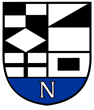 NERINGOS SAVIVALDYBĖS MERASPOTVARKISDĖL NERINGOS SAVIVALDYBĖS TARYBOS POSĖDŽIO NR. 7 SUŠAUKIMO IR KLAUSIMŲ TEIKIMO SVARSTYMUI2022 m. gegužės 19 d. Nr. V10-40NeringaVadovaudamasis Lietuvos Respublikos vietos savivaldos įstatymo 20 straipsnio 2 dalies 1 punktu:Šaukiu 2022 m. gegužės 26 d. 10.00 val. Neringos savivaldybės tarybos posėdį Nr. 7. Teikiu svarstyti 2022 m. gegužės 26 d. Neringos savivaldybės tarybos posėdyje šiuos klausimus:2.1. Dėl 2022 m. gegužės 26 d. Neringos savivaldybės tarybos posėdžio Nr. 7 darbotvarkės patvirtinimo (Darius Jasaitis);2.2. Dėl pritarimo Neringos savivaldybės administracijos direktoriaus 2021 metų veiklos ataskaitai (Egidijus Šakalys);2.3. Dėl pritarimo Viešosios įstaigos Nidos oro parko 2021 metų veiklos ataskaitai (Aina Kisielienė);2.4. Dėl pritarimo uždarosios akcinės bendrovės „Neringos vanduo“ 2021 metų veiklos ataskaitai (Janina Kobozeva);2.5. Dėl pritarimo Uždarosios akcinės bendrovės „Neringos energija“ 2021 metų veiklos ataskaitai (Janina Kobozeva);2.6. Dėl pritarimo biudžetinės įstaigos „Paslaugos Neringai“ 2021 metų veiklos ataskaitai (Dainius Skirius);2.7. Dėl pritarimo uždarosios akcinės bendrovės „Komunalinio turto valdymas“ 2021 metų veiklos ataskaitai (Janina Kobozeva);2.8. Dėl pritarimo uždarosios akcinės bendrovės „Neringos komunalininkas“ 2021 metų veiklos ataskaitai (Janina Kobozeva);2.9. Informacija. Dėl Viešosios įstaigos „Nidos uostas“ 2021 metų veiklos ataskaitos (Danguolė Seselskytė);2.10. Dėl Neringos savivaldybės visuomenės sveikatos stebėsenos 2020 metų ataskaitos patvirtinimo (Egidijus Šakalys); 2.11. Dėl Neringos savivaldybės visuomenės sveikatos rėmimo specialiosios programos priemonių vykdymo 2021 metų ataskaitos patvirtinimo (Egidijus Šakalys);2.12. Dėl Neringos savivaldybės 2022 metų visuomenės sveikatos rėmimo specialiosios programos, jos pajamų ir išlaidų sąmatos patvirtinimo (Egidijus Šakalys); 2.13. Dėl Neringos savivaldybės tarybos 2022 m. vasario 23 d. sprendimo  Nr. T1-14 „Dėl Neringos savivaldybės 2022 metų biudžeto patvirtinimo“ pakeitimo (Janina Kobozeva);2.14. Dėl Valstybės biudžeto lėšų, skirtų 2022 m. išlaidoms, susijusioms su Neringos savivaldybės mokyklų mokytojų, dirbančių pagal ikimokyklinio, priešmokyklinio, bendrojo ugdymo programas, personalo optimizavimu ir atnaujinimu, apmokėti, paskirstymo tvarkos aprašo patvirtinimo (Asta Baškevičienė);2.15. Dėl pritarimo dalyvavimui projekto „Kraštovaizdžio vertybių apsauga ir pritaikymas pažinti (II)“ veiklos „Kelio ženklų projektavimas ir įrengimas saugomose teritorijose prie vietinės reikšmės kelių“ įgyvendinime (Vilma Kavaliova);2.16. Dėl Neringos savivaldybės tarybos 2021 m. balandžio 29 d. sprendimo T1-61 “Dėl Neringos savivaldybės infrastruktūros plėtros įmokos tarifo nustatymo ir Neringos savivaldybės infrastruktūros plėtros įmokos mokėjimo ir atleidimo nuo jos mokėjimo tvarkos aprašo patvirtinimo“ pakeitimo (Juozas Jostas);2.17. Dėl vietinės rinkliavos už naudojimąsi Neringos savivaldybės tarybos nustatytomis vietomis automobiliams statyti nuostatų patvirtinimo  (Simonas Sakevičius);2.18. Dėl dalyvavimo Mėlynosios vėliavos programoje (Renata Jakienė);2.19. Dėl Neringos savivaldybės tarybos 2021 m. balandžio 29 d. sprendimo Nr. T1-86 „Dėl Neringos savivaldybės jaunimo vasaros užimtumo ir integracijos į darbo rinką programos patvirtinimo“ pakeitimo (Žydrūnė Janauskienė);2.20. Dėl turto perdavimo patikėjimo teise biudžetinei įstaigai „Paslaugos Neringai“ (Aina Kisielienė);2.21. Dėl savivaldybės  turto perdavimo Uždarajai akcinei bendrovei „Neringos vanduo“ pagal patikėjimo sutartį (Aina Kisielienė);2.22. Dėl Neringos savivaldybės tarybos 2021 m. balandžio 29 d. sprendimo Nr. T1-75 „Dėl Viešosios įstaigos Nidos oro parko teikiamų paslaugų įkainių nustatymo“ pakeitimo (Aina Kisielienė);2. 23. Dėl 2023 metų nekilnojamojo turto mokesčio tarifų nustatymo (Aina Kisielienė);2.24. Dėl valstybinės žemės nuomos mokesčio tarifo 2022 metams nustatymo (Aina Kisielienė);2.25. Dėl Neringos savivaldybės žymių žmonių, istorinių datų, įvykių įamžinimo, meninių objektų statymo, gatvių pavadinimų suteikimo komisijos veiklos nuostatų patvirtinimo (Daiva Tankevičienė);2.26. Dėl Neringos savivaldybės žymių žmonių, istorinių datų, įvykių įamžinimo, meninių objektų statymo, gatvių pavadinimų suteikimo komisijos sudarymo (Daiva Tankevičienė);2.27. Dėl Neringos savivaldybės tarybos 2022 m. sausio 13 d. sprendimo Nr. T1-3 „Dėl prekybos ir paslaugų teikimo Neringos savivaldybės viešosiose vietose taisyklių patvirtinimo“ pakeitimo (Egidijus Šakalys);2.28. Dėl Neringos savivaldybės tarybos 2022 m. sausio 13 d. sprendimo Nr. T1-2 „Dėl vietinės rinkliavos už leidimo prekiauti ar teikti paslaugas Neringos savivaldybės tarybos nustatytose viešosiose vietose išdavimą nuostatų patvirtinimo“ pakeitimo (Egidijus Šakalys);2.29. Dėl Neringos savivaldybės tarybos 2020 m. rugpjūčio 27 d. sprendimo  Nr. T1-115 „Dėl Neringos savivaldybės tarybos veiklos reglamento patvirtinimo“ pakeitimo (Narūnas Lendraitis);2.30. Dėl protokolinio nutarimo „Dėl Kultūros ir turizmo informacijos centro ,,Agila“ rangos sutarties darbų atlikimo termino pratęsimo ir darbų įkainių indeksavimo“ (Dainius Skirius).Savivaldybės meras					Darius JasaitisIgnė Kriščiūnaitė2022-05-19